SATURDAY 07/02/202205:00 		ERT- WEEKEND Informative News Program09:00		NEWS BULLETIN – SPORTS – WEATHER09:15		NEW OUTLOOK Fresh, Informative and Interactive weekend morning show 		with a “New Outlook”  12:00		NEWS REPORT – SPORTS – WEATHER13:00		SEVEN Informative political review program Guests: Kostis Hatzidakis Minister		Labour and Social Affairs and MP of Syriza Alexis Haritsis.14:00		IT’S HAPPENING IN EUROPE  Informative News program about significant (New Episode)		Issues than concern Europe.15:00		NEWS REPORT – SPORTS - WEATHER16:00		FIND THE ANSWER – GAME SHOW Guests : Sophia Manolakou, Stefanos Mouagie  			Marianna Polychronidi, Nina Eppa.  	    	Game Show of Knowledge, memory 	and observation – With Nikos Kouris17:00 		LIFE FROM A DIFFERENT PERSPECTIVE “Ai Stratis, An Island with History” 				Travel journal throughout Greece where we meet people and local colors, 		history and beauty through their eyes with Ina Tarandou18:00		THE TREASURES OF PONTUS 	 “My Birthplace”		(New Program)		A discover travelogue to Pontus, not of Asia Minor, but Pontus within Greece.		With Iro Saia 19:00		MONOGRAM “Nikitas Tsakiroglou – Actor”		(New Episode)		Archive Filing of Greek Discography” 				Portraits Esteemed Protagonists of the Greek Culture19:30		CLASSICAL GREEK CINENA  “My Nephew Manolis ” (O Xatherfos mou o Manolis)		Comedy, 1963 Production –  Kostas Hatzichristos, Georgia Vasiliathou,21:00		CENTRAL NEWS REPORT – SPORTS - WEATHER 22:00		OUR BEST YEARS (Rerun) Ep. 1 Greece late 60’s, narrated by an 8 year old boy, we witness the story  of an evolving society from the dictatoship through the 80’s00:30		LIFE FROM A DIFFERENT PERSPECTIVE “Ai Stratis, An Island with History” 				Travel journal throughout Greece where we meet people and local colors, 		history and beauty through their eyes with Ina Tarandou01:30		MUSIC BOX Guests: Vasilis Lekkas, Giorgos Kazantzis, Sofia Papazoglou.			Musical Program with Nikos Portokaloglou and Rena Morfi03:30		CLASSICAL GREEK CINENA  “My Nephew Manolis ” (O Xatherfos mou o Manolis)		Comedy, 1963 Production – Kostas Hatzichristos, Georgia Vasiliathou,SUNDAY 07/03/2022----------------------------------------------------------------------------------------------------------------------------------
05:00 		MONOGRAM “Nikitas Tsakiroglou - Actor”		Portraits Esteemed Protagonists of the Greek Culture05:30		SUNDAY AT THE VILLAGE AGAIN “Metaxohori Larissa” 		(New Episode)        		Travelogue from every corner of Greece with Kosti Zafeiraki07:00		YOU ARE NOT ALONE “Manuel Panselinos, Byzantine Painter, A mythical existence.” 		A journey in time and space, a travelogue to places long buried and forgotten. 08:00		GREEK ORTHODOX CHURCH SERVICE		(Live)		DIRECT BROADCAST FROM THE  CATHEDRAL OF ATHENS10:30		GUIDING PATHS  “Crete – Monastery  of Arkadiou”			A pilgrimage to sacred sites and landmarks in Greece and abroad 		significant for the Greek Orthodox Church.11:30		FROM STONE AND TIME “Lake Karla” 		(New Episode)		Travelogue to old villages in the Greek countryside12:00		NEWS REPORT – SPORTS - WEATHER13:00		SALT OF THE EARTH –“With “AMOROZA” in the Aegean”		Traditional Greek Music show with Lampros Liavas15:00 		NEWS REPORT – SPORTS – WEATHER16:00		BALKAN EXPRESS  “Bulgaria: Anchialos Black Sea” 		(New Episode)		A travelogue in the Balkans, reconnecting us with a geographic region, 		which is important historically, culturally, economically, Past, Present and Future.17:00	THE HISTORY OF THE GREEK RAILWAYS“The Launching of the Greek Railroad”(N. Program)18:00		THE TREASURES OF PONTUS 	“Heirlooms of Greek Pontus”		(New Episode)		A discover travelogue to Pontus, not of Asia Minor, but Pontus within Greece.19:00		+PEOPLE 			(New Episode)			Stories with positive social contribution - about people who take their lives in their own hands. Projects with vision, plan and innovation from all over Greece19:30		CLASSICAL GREEK CINENA  “Three Dolls and I” (Tris Koukles ki Ego)		Comedy, 1960 Production.21:00		CENTRAL NEWS REPORT – SPORTS - WEATHER22:00		MUSIC BOX  Dedicated to Zabeta, with Natacha Mpofiliou, Gianni Dionysiou, 		Katerina Zabeta			Musical Program with Nikos Portokaloglou and Rena Morfi 00:00		GREEK CINENA  “Stavro is Sly” (O Stavros ine Poniros) 		Comedy – 1970 Production – Stavros Varnavas, Eleni Prokopiou.01:30		I AVLI TON CHROMATON –“Dedicated to Archondorembetika” 		(New Episode)		Musical Entertainment Program, with Athena Kabakoglou and Christos Nikolopoulos.03:30		CLASSICAL GREEK CINENA “Three Dolls and I” (Tris Koukles ki Ego)		Comedy, 1960 Production.MONDAY 07/04/2022----------------------------------------------------------------------------------------------------------05:00		…FROM SIX 	News Program with Dimitris Kottaridis and Giannis Pitaras09:00		NEWS BULLETIN – SPORTS - WEATHER09:15           	CONNECTIONS                         Informative News Program Presented by Costas Papachlimintzos and Christina Vidou12:00		NEWS REPORT – SPORTS - WEATHER	13:00		FIND THE ANSWEAR – GAME SHOW		Game show of knowledge, memory & observation – With Nikos Kouris14:00		AND YET, I’AM STILL HERE - Romantic Comedy 		The series centers around a beautiful young lady who is a hypochondriac.  		Undergoing medical examination, she learns that she has only six months left to live.  		This will change her whole aspect on life.15:00		NEWS REPORT – SPORTS - WEATHER16:00		STUDIO 4 Daily Magazino with Nancy Zabetoglou, Thanasis Anagnostopoulos 18:00		NEWS REPORT – SPORTS – WEATHER (Sign Language) 19:00		DANCE TIME  “Kostas Alexandridis” 		(New Episode)			This series is exclusively dedicated, to dance. A series overflowing with music, movement, and rhythm20:00		STORIES OF A BEAUTIFUL LIFE “The Gifts of the Greek Land”		(New Episode)	 		Dedicated to all little everyday things that can change us and make our life 		more beautiful.21:00		CENTRAL NEWS REPORT- SPORTS – WEATHER22:00	   MUSICAL FAMILIES  “The Tsiotikeon Band”A look at families of traditional musicians, also a small tribute to the psychological benefits of music23:00		YSTEROGRAFO (POSTSCRIPT)“Nikos Karathanos”		     Docuseries featuring time-honored Directors presenting persons and 		themes of the other spiritual Greece which is absent from television00:00		DANCE TIME  “Kostas Alexandridis”			This series is exclusively dedicated, to dance. A series overflowing with music, movement, and rhythm01:00		ON THE EDGE  “Konstantin Stratakis, Geneticist, Endocrinologist,		(New Episode)		 Sophia Kalantaridou, Prof. of Gynecology” 02:00		AND YET, I’AM STILL HERE - Romantic Comedy 		The series centers around a beautiful young lady who is a hypochondriac.  Undergoing medical examination, she learns that she has only six months left to live.  This will change her whole aspect on life.---------------------------------------------------------------------------------------------------------------------------------------------03:00		THE TREASURES OF PONTUS 	“My Birthplace”				A discover travelogue to Pontus, not of Asia Minor, but Pontus within Greece.04:00		YSTEROGRAFO (POSTSCRIPT)“Nikos Karathanos”		     Docuseries featuring time-honored Directors presenting persons and 		themes of the other spiritual Greece which is absent from televisionTUESDAY 06/05/2022---------------------------------------------------------------------------------------------------------------------------------------------05:00		…FROM SIX 	News Program with Dimitris Kottaridis and Giannis Pitaras09:00		NEWS BULLETIN – SPORTS - WEATHER09:15           	CONNECTIONS                    	Informative News Program Presented by Costas Papachlimintzos and Christina Vidou12:00		NEWS REPORT – SPORTS - WEATHER13:00		FIND THE ANSWEAR – GAME SHOW		Game show of knowledge, memory & observation – With Nikos Kouris14:00		AND YET, I’AM STILL HERE - Romantic Comedy 		The series centers around a beautiful young lady who is a hypochondriac.  		Undergoing medical examination, she learns that she has only six months left to live.  		This will change her whole aspect on life.15:00		NEWS REPORT – SPORTS - WEATHER16:00		STUDIO 4 - Daily Magazino 			(New Episode)18:00		NEWS REPORT – SPORTS – WEATHER   (Sign Language)19:00		WILD  GREECE “Rhodes” 			(New Episode)		There is a Greece, high up and away from the gray of the City. This Wild Greece 		we explore with the purpose to make the untamed side of our Country part of our images.20:00		AN IMAGE A THOUSAND THOUGHTS “Nikomachi Karakostanoglou” 		(New Episode)		Twelve visual artists present their work and refer to notable colleagues, who inspired them 20:30 	THE GREAT TOMORROW - A Portrait of Tomorrow “Dominica Rides”	(N.Episode)21:00		CENTRAL NEWS REPORT- SPORTS – WEATHER22:00		THE OATH 	(Drama, Medical/Crime Series)  Ep. 1	(English Subs)                              	A doctor quits his profession after the death of his family in a car accident. An incident where he helps a woman on the street give birth, inspires him to create an Emergency Medical Unit task force of field doctors. The series follows the daily actions of this EMU.	 23:00		WILD  GREECE “Rhodes” 				There is a Greece, high up and away from the gray of the City. This Wild Greece 	we explore with the purpose to make the untamed side of our Country part of our images.00:00		AN IMAGE A THOUSAND THOUGHTS “Nikomachi Karakostanoglou – Decorator”		Twelve visual artists present their work and refer to notable colleagues, who inspired them.00:30	THE GREAT TOMORROW - A Portrait of Tomorrow-“ Dominica Rides”01:00	         	HIM AND THE OTHER GUY Guest: Katerina Karanikolou.				Talk Show with Thodori Vamvakari and Taki Gianoutso02:00 		AND YET, I’AM STILL HERE - Romantic Comedy 		The series centers around a beautiful young lady who is a hypochondriac.  		Undergoing medical examination, she learns that she has only six months left to live.  This will change her whole aspect on life.-------------------------------------------------------------------------------------------------------------------------------------------03:00		THE TREASURES OF PONTUS 	“Heirlooms of Greek Pontus”				A discover travelogue to Pontus, not of Asia Minor, but Pontus within Greece.04:00		THE OATH 		(Drama, Medical/Crime Series)  	(English Subs)                              WEDNESDAY 07/06/202205:00		…FROM SIX 		News Program with Dimitris Kottaridis and Giannis Pitaras09:00		NEWS BULLETIN – SPORTS - WEATHER09:15           	CONNECTIONS                    	Informative News Program Presented by Costas Papachlimintzos and Christina Vidou12:00		NEWS REPORT – SPORTS - WEATHER13:00		FIND THE ANSWEAR – GAME SHOW		Game show of knowledge, memory & observation – With Nikos Kouris14:00		AND YET, I’AM STILL HERE - Romantic Comedy 		The series centers around a beautiful young lady who is a hypochondriac.  		Undergoing medical examination, she learns that she has only six months left to live.  This will change her whole aspect on life.15:00		NEWS REPORT – SPORTS - WEATHER16:00		STUDIO 4 - Daily Magazino 					With Nancy Zabetoglou, Thanasis Anagnostopoulos18:00		NEWS REPORT – SPORTS – WEATHER   (Sign Language)19:00		POP COOKING “Elina Malama, Sausage from Paphos, San Michalis, Royal Jelly” (New Episode)		Cook show with recipes featuring Greek products. 		With Manoli Papoutsaki.20:00		KLINON ASTY Stories of the City - “Women and the City”  		(New Episode)21:00		CENTRAL NEWS REPORT- SPORTS – WEATHER22:00		THE OATH 	(Drama, Medical/Crime Series)  	(English Subs)                              		A doctor quits his profession after the death of his family in a car accident. An incident where he helps a woman on the street give birth, inspires him to create an Emergency Medical Unit task force of field doctors. The series follows the daily actions of this EMU. 23:00		YEARS OF INNOCENCE 	“Goulandris Boys”   (1971-1978”  		(New Episode)			The new series takes us back to the age of football of the great idols and mythical teams, who excelled under conditions of extreme poverty, hunger, terror and the weight of history, to serve as models for todays youth.00:00		THE HISTORY OF THE GREEK RAILWAYS “The Launching of the Greek Railroad”(New Program)01:00		ART WEEK “Emilios Hilakis – Athina Maximou – Giota Nega”	 	(New Episode)		Talk Show with Lena Aroni02:00		AND YET, I’AM STILL HERE - Romantic Comedy 		The series centers around a beautiful young lady who is a hypochondriac.  		Undergoing medical examination, she learns that she has only six months left to live.  This will change her whole aspect on life ----------------------------------------------------------------------------------------------------------------------------------------------03:00		KLINON ASTY Stories of the City - “Women in the City”04:00		THE OATH 	(Drama, Medical/Crime Series)  	(English Subs)                              THURSDAY 07/07/202205:00		…FROM SIX 		News Program with Dimitris Kottaridis and Giannis Pitaras09:00		NEWS BULLETIN – SPORTS - WEATHER09:15           	CONNECTIONS                    	Informative News Program Presented by Costas Papachlimintzos and Christina Vidou12:00	          NEWS REPORT – SPORTS – WEATHER13:00		FIND THE ANSWEAR – GAME SHOW		Game show of knowledge, memory & observation – With Nikos Kouris14:00		AND YET, I’AM STILL HERE - Romantic Comedy 		The series centers around a beautiful young lady who is a hypochondriac.  		Undergoing medical examinations, she learns that she has only six months left to live.  This will change her whole aspect on life.15:00		NEWS REPORT – SPORTS - WEATHER 16:00		STUDIO 4 - Daily Magazino 			     (New Episode)		With Nancy Zabetoglou, Thanasis Anagnostopoulos18:00		NEWS REPORT – SPORTS – WEATHER   (Sign Language)19:00 		POP COOKING “Eftyhis Gryfakis, Kopanisti, Corinthian raisins, mastiheleo Chiou)(N. Episode)		Cook show with recipes featuring Greek products. 		With Manoli Papoutsaki.20:00		THE YOUTH OF SEVENTEEN  	“Target 10: Fewer Inequalities”		(New Program)		The series deals with the 17 Sustainable Development Goals set by the 2030	Agenda of the United Nations. Addresses the goal and seeks the ideals and standards that will make young people dream, act and stive for a better, fairer , greener and more peaceful world.21:00		CENTRAL NEWS REPORT- SPORTS – WEATHER22:00		THE OATH 	(Drama, Medical/Crime Series)  	(English Subs)                              	A doctor quits his profession after the death of his family in a car accident. An incident where he helps a woman on the street give birth, inspires him to create an Emergency Medical Unit task force of field doctors. The series follows the daily actions of this EMU.23:00		BALKAN EXPRESS  “Bulgaria: Anchialos, Black Sea”		A travelogue in the Balkans, reconnecting us with a geographic region, 		which is important historically, culturally, economically, Past, Present and Future.00:00		IN THE CENTER Guests: The Ecumenical Patriarch Vartholomeus01:00		LIFE IS ABOUT MOMENTS  Guest: Theodoros Grigoriadis  - Author  		     (New Episode)       		With Andrea Roditi02:00		AND YET, I’AM STILL HERE - Romantic Comedy -----------------------------------------------------------------------------------------------------------------------------------------03:00		THE YOUTH OF SEVENTEEN  			(New Program)		The series deals with the 17 Sustainable Development Goals set by the 2030	Agenda of the United Nations. Addresses the goal and seeks the ideals and standards that will make young people dream, act and stive for a better, fairer , greener and more peaceful world.04:00 		THE OATH 	(Drama, Medical/Crime Series)  	(English Subs)                              FRIDAY 07/08/202205:00		…FROM SIX  	News Program with Dimitris Kottaridis and Giannis Pitaras09:00		NEWS BULLETIN – SPORTS - WEATHER09:15		CONNECTIONS                    	Informative News Program Presented by Costas Papahlimintzos and Christina Vidou     12:00	          NEWS REPORT – SPORTS – WEATHER13:00		FIND THE ANSWEAR – GAME SHOW Guests – Jenny Melita, Spyros Margaritis, 		Ira Katsouda, Konstantinos Mpouras-Mpaimakos.		Game show of knowledge, memory & observation – With Nikos Kouris14:00		AND YET, I’AM STILL HERE - Romantic Comedy 		The series centers around a beautiful young lady who is a hypochondriac.  		Undergoing medical examinations, she learns that she has only six months left to live.  This will change her whole aspect on life 15:00		NEWS REPORT – SPORTS - WEATHER16:00		STUDIO 4 - Daily Magazino 			(New Episode)		With Nancy Zabetoglou, Thanasis Anagnostopoulos18:00		NEWS REPORT – SPORTS – WEATHER   (Sign Language)19:00		SOMETHING SWEET  “Kritonas Pie with nectarines and cumin,		(New Episode)	          Dates cookies without sugar” 		Cooking show focusing on one of life’s most important simple pleasures - Desserts20:00		TAIL TALES “Argyro Pipini, Bagelis Iliopoulos” 		(New Episode)		Animal welfare and the beautiful relationship found between humans 		and our beloved animal companions21:00 		CENTRAL NEWS REPORT- SPORTS – WEATHER22:00		THE OATH 	(Drama, Medical/Crime Series)  	(English Subs)                              	A doctor quits his profession after the death of his family in a car accident. An incident where he helps a woman on the street give birth, inspires him to create an Emergency Medical Unit task force of field doctors. The series follows the daily actions of this EMU.23:00		I AVLI TON CHROMATON –“Dedicated to Women”				Musical Entertainment Program, with Athena Kabakoglou and Christos Nikolopoulos01:00		TAIL TALES “Argyro Pipini, Bagelis Iliopoulos”02:00		AND YET, I’AM STILL HERE - Romantic Comedy 		The series centers around a beautiful young lady who is a hypochondriac.  		Undergoing medical examinations, she learns that she has only six months left to live.  This will change her whole aspect on life03:00		YEARS OF INNOCENCE 	“The Goulandri Boys  (1971-1978” 			The new series takes us back to the age of football of the great idols and mythical teams, who excelled under conditions of extreme poverty, hunger, terror and the weight of history, to serve as models for todays youth. ----------------------------------------------------------------------------------------------------------------------------------------------04:00		THE OATH 	(Drama, Medical/Crime Series)  	(English Subs)                              	A doctor quits his profession after the death of his family in a car accident. An incident where he helps a woman on the street give birth, inspires him to create an Emergency Medical Unit task force of field doctors. The series follows the daily actions of this EMU.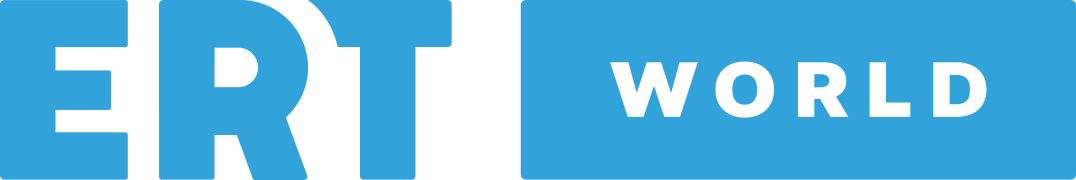 